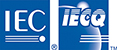 Company Name:       	Date:       Company Name:       	Date:       Company Name:       	Date:       Company Name:       	Date:       Company Name:       	Date:       Company Name:       	Date:       Company Name:       	Date:       Company Name:       	Date:       Company Name:       	Date:       Company Name:       	Date:       Company Name:       	Date:       Address:Correspondence address (if different)Correspondence address (if different)Tel:       Tel:       Tel:       Tel:       Tel:       Fax:       Fax:       Fax:       Fax:       Fax:       Website:       Contact:       Contact:       Contact:       Contact:       Contact:       Position:       Position:       Position:       Position:       Position:       email:       Deputy:       Deputy:       Deputy:       Deputy:       Deputy:       Position:       Position:       Position:       Position:       Position:       email:       Type of Application (select one):		Initial  	Extension  	Modification  Type of Application (select one):		Initial  	Extension  	Modification  Type of Application (select one):		Initial  	Extension  	Modification  Type of Application (select one):		Initial  	Extension  	Modification  Type of Application (select one):		Initial  	Extension  	Modification  Type of Application (select one):		Initial  	Extension  	Modification  Type of Application (select one):		Initial  	Extension  	Modification  Type of Application (select one):		Initial  	Extension  	Modification  Type of Application (select one):		Initial  	Extension  	Modification  Type of Application (select one):		Initial  	Extension  	Modification  Type of Application (select one):		Initial  	Extension  	Modification  Additional Sites?Additional Sites?Additional Sites?Yes   No	If ‘Yes’ please fill in separate application for each site.Number of employees at this location:       If ‘Yes’ please fill in separate application for each site.Number of employees at this location:       If ‘Yes’ please fill in separate application for each site.Number of employees at this location:       If ‘Yes’ please fill in separate application for each site.Number of employees at this location:       If ‘Yes’ please fill in separate application for each site.Number of employees at this location:       If ‘Yes’ please fill in separate application for each site.Number of employees at this location:       If ‘Yes’ please fill in separate application for each site.Number of employees at this location:       Quality SystemBS EN ISO 9001Quality SystemBS EN ISO 9001With BSI?   Yes     	No  With BSI?   Yes     	No  With BSI?   Yes     	No  With BSI?   Yes     	No  State certificate Number:       State certificate Number:       State certificate Number:       State certificate Number:       State certificate Number:       Quality SystemBS EN ISO 9001Quality SystemBS EN ISO 9001With BSI?   Yes     	No  With BSI?   Yes     	No  With BSI?   Yes     	No  With BSI?   Yes     	No  Approval Body:       	Accreditation:       Approval Body:       	Accreditation:       Approval Body:       	Accreditation:       Approval Body:       	Accreditation:       Approval Body:       	Accreditation:       Type of Product:Type of Product:Type of Product:Specification(s) against which approval is sought:  Specification(s) against which approval is sought:  Specification(s) against which approval is sought:  Specification(s) against which approval is sought:  Specification(s) against which approval is sought:  Specification(s) against which approval is sought:  Specification(s) against which approval is sought:  Specification(s) against which approval is sought:  Specification(s) against which approval is sought:  Specification(s) against which approval is sought:  Specification(s) against which approval is sought:  Specify process for which approval is sought:Specify process for which approval is sought:Specify process for which approval is sought:Specify process for which approval is sought:Specify process for which approval is sought:Specify process for which approval is sought:Specify process for which approval is sought:Specify process for which approval is sought:Enter any activity relevant to this application that is performed at another company location:Enter any activity relevant to this application that is performed at another company location:Enter any activity relevant to this application that is performed at another company location:Enter details of any activity associated with this approval which will be subcontracted:Enter details of any activity associated with this approval which will be subcontracted:Enter details of any activity associated with this approval which will be subcontracted:Enter details of any activity associated with this approval which will be subcontracted:Enter details of any activity associated with this approval which will be subcontracted:Enter details of any activity associated with this approval which will be subcontracted:Enter details of any activity associated with this approval which will be subcontracted:Process Manual reference:       (Contents of the Process Manual are to be in accordance with IECQ 03-2  clause 8.2.2).Please submit a draft copy of your Process Manual with this completed application form.Process Manual reference:       (Contents of the Process Manual are to be in accordance with IECQ 03-2  clause 8.2.2).Please submit a draft copy of your Process Manual with this completed application form.Process Manual reference:       (Contents of the Process Manual are to be in accordance with IECQ 03-2  clause 8.2.2).Please submit a draft copy of your Process Manual with this completed application form.Process Manual reference:       (Contents of the Process Manual are to be in accordance with IECQ 03-2  clause 8.2.2).Please submit a draft copy of your Process Manual with this completed application form.Any other quality system approvals held:Any other quality system approvals held:Any other quality system approvals held:Any other quality system approvals held:Any other quality system approvals held:Any other quality system approvals held:Any other quality system approvals held:Any other quality system approvals held:Any other quality system approvals held:Any other quality system approvals held:Any other quality system approvals held: